Shabin 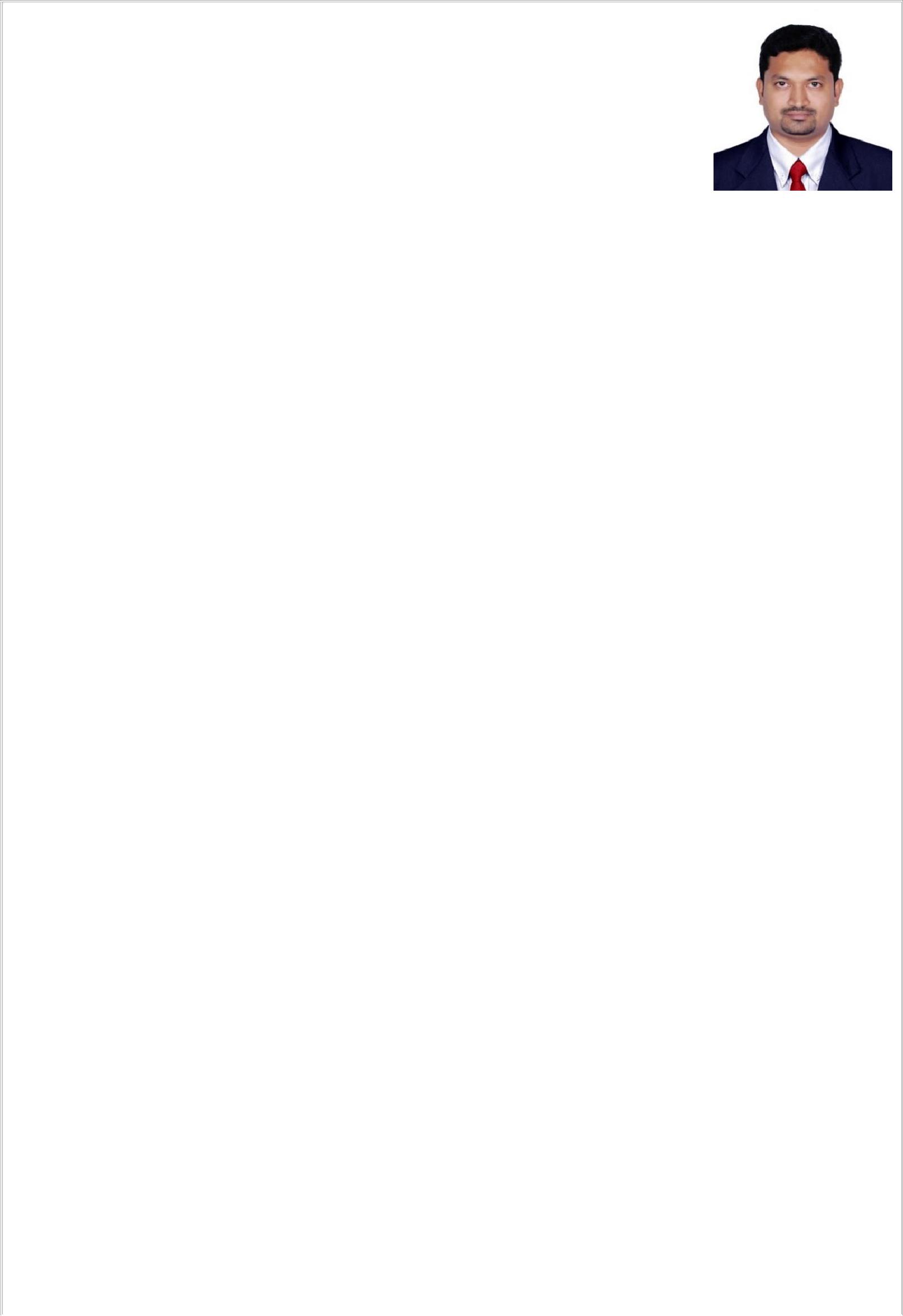 Doha, Qatar. shabin.374967@2freemail.com 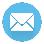 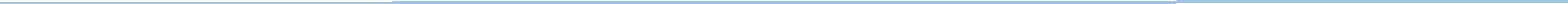 MBA – Dedicated HR professional with 7+ Years of experience in Human Resource Administration and Operations activities. Seeking an opportunity to utilize my career experience, skills and education to contribute to the employer objectives, profitability and success for the company, to enhancing my personal skills & gaining maximum knowledge during my tenure.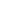 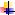 Strong organizational, administrative and time management skillsExcellent planning, coordinating, and job prioritizing skills.Effective Working relationships, Adaptability, Self-Motivated & Hard Worker.Ability to work under pressure and handled multiple tasks.Able to maintain confidentiality of sensitive data, files, records, conversations, etc.Carryout safe administrative duties and preserve all the records, files and documents confidentially.Demonstrated ability to work appropriately with confidential information.Skilled in Maintaining database and drafting the reports.Adherence to departmental policies and procedures.Computer system software, ERP and operations troubleshooting.Good understanding on Qatar labor laws.ORGANIZATIONAL EXPERIENCE: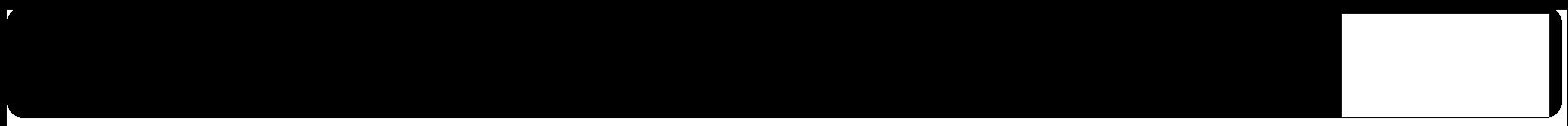 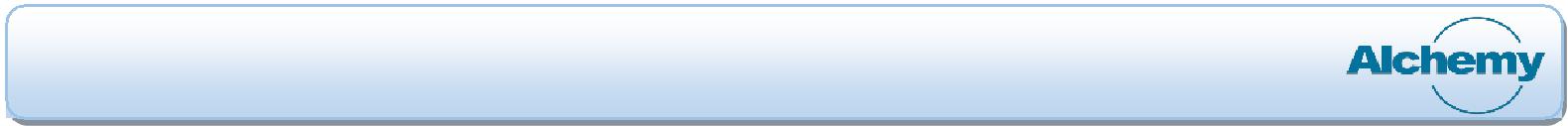 Alchemy Techsol India Pvt LTD.Bangalore, India.(Jan 2015 – Jun 2017)Assist with day to day operations of the HR functions & duties of all the Internal & External Employees.Provided high level HR administrative & Operations support to all the project based Employees located in India,Dubai, Bangladesh, Srilanka & United States.Involved in End to End Recruitment activities – Posting Ads, Sourcing, Screening, Scheduling, Selection, Salary Negotiations, Offer Release, Follow-up, On-boarding, Documentation, BGV & Training activities.Maintained & update the record of all the employees globally such as Personal details, Project details, Salary details, Passport & VISA details, NSN, Insurance, Incentive, Allowance, Overtime, Yearly Bonus, department Changes, Grade changes, Terminations etc.; of all Business Units in HRMS tool.Handled payroll process and provided inputs to finance team like Hourly / Weekly Wages, Monthly Salaries, additions, deletions, Loss of Pay, Comp off, Salary Arrears, Vendor Payment, Deductions, Incentives, bonus etc.Coordinate with Finance / Accounts team to validate & process the Employee Timesheets, Invoice, Vendor Billings and Purchase orders.Administrating the Organizational Employee Benefit Programs.Coordinate with the Management for New Hiring plan and Manpower Budgeting.Prepared Job description for new positions, Posting Ads and managed hiring process.Exposure in Job Analysis & Job classifications.Developed compensation structure, Incentive plan and Bonus.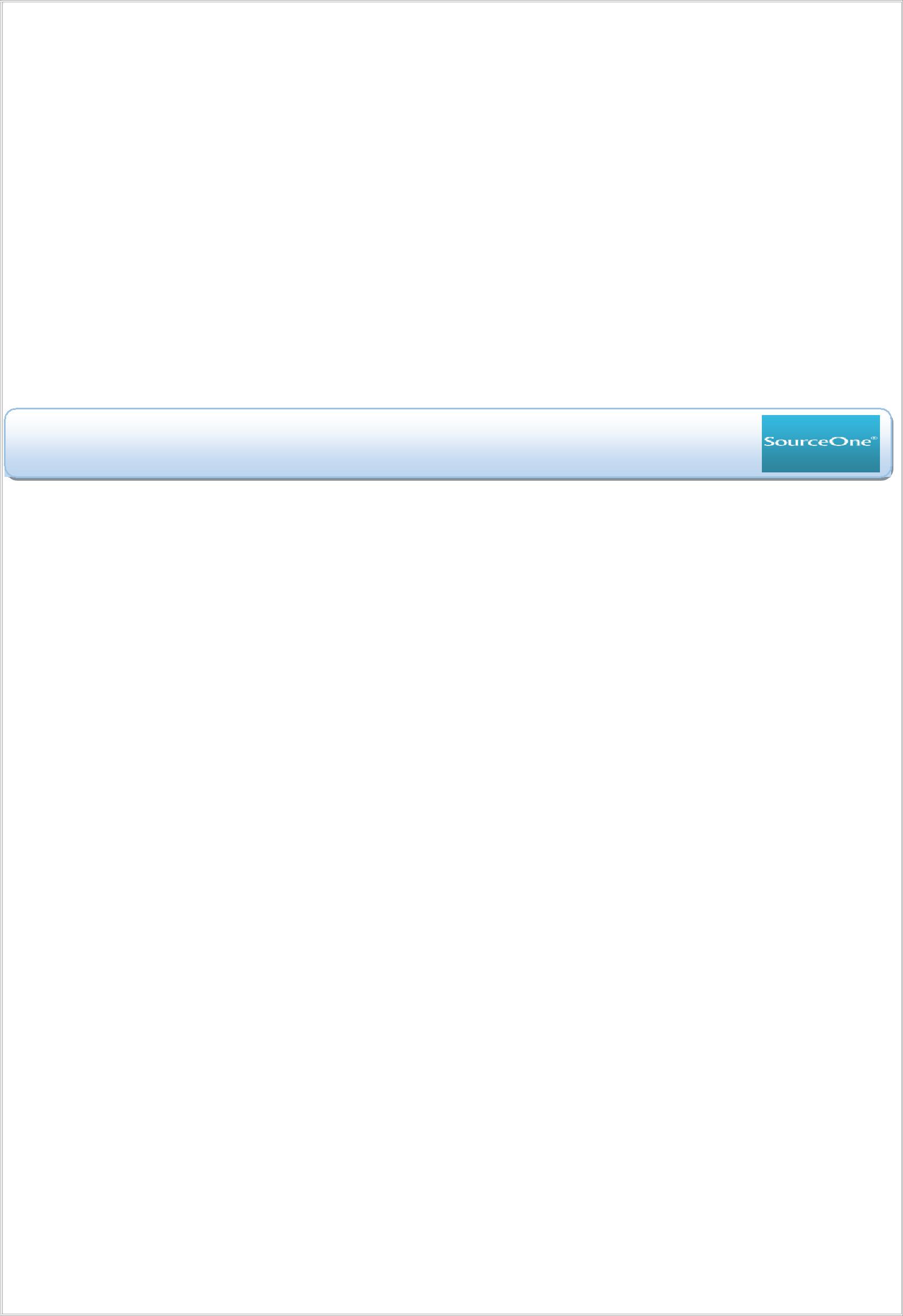 Responsible for execute the Annual Performance Appraisals of all the Employees.Managed Performance Appraisal process linked to reward management and career growth.Mentoring and counseling employees.Attendance & Leave Management.Control Absenteeism & Attrition.Handled Employees Grievance, all statutory related queries and settlement formalities for resigned employees.Experience in organising Classroom training and online training programs (WebEx / Skype for business)Determined organization’s training needs to meet business objectives.Performed training need analysis across all business units.Professionally participated in Face to Face client meetings, Project Managers Meetings, Conference calls and Prepared MOM & Meeting notes.Regularly Managed & Monitored the performance of Recruitment Agencies / Vendors.Assist the Management & Stakeholders with HR analytical data and reports.Monitoring & Maintaining the HRIS systems.Good exposure in ERP HR Systems, Oracle HRMS R12, MS Excel functions like cleansing data using shortcut keys,Vlookup /Hlookup, formulas, Pivot tables, dashboards etc.;Source One Management Services Pvt LTD.Bangalore, India(Nov 2009- Jan 2015)Responsible for Day to Day Human Resource Administration, Talent Acquisition, Benefits Administration, Training & development, Payroll and other general HR activities.Involved in regular Interact with the Hiring Managers, Project Managers on regular basis for hiring plan.Sourcing and Screening candidates through various channels – Naukri, Monster, Linked in, references, In House Database (Hire Craft).Job posting, Mass Mailing, coordinating and Organizing Mega Walk ins.Collecting job applications through various means and short listing the same as per job descriptions.Verify their credentials and conduct initial rounds of interview.Negotiated on the selected candidates on expected billing rate in range with the rate cap.Convincing the candidates on the respective offers, terms and conditions of the firm.Involved in Onboarding process of the candidates.Arrangement of Induction / Training programs for all newly hired employees.Inducting new joiners to smoothen their transition on Organization Culture, Office Working norms, introduction to company policies and guidelines for functioning in the organization.Preparing & maintaining the records of New hires & Terminations.Responsible to take care of all Employee database, joining formalities, BGV & exit formalitiesVerification of Documents and initiating the BGV process.Prepared & Issued Offer letters, Appointment letters, Increment letters, Salary Slips, Relieving Letters and Experience Letters to employees.Administered Employee benefit plans, compensation and insurance plans to new employees as well as resolving issues with current employees.Maintain Database of Compensation revision, variable payout, Incentives, Bonus and any other payments in HR system.Sending Confirmation & payment inputs to payroll team.Managed and successfully completed the various training / Up skilling learning programs.Responsible for planning & arranging the training locations, classroom arrangements, hardware & supporting software and other facilities required for the training program.Issuing training offer letters & certificates to the resources after completion of the training.Monitoring & Maintaining the HRIS systems.Involved in preparing MIS reports - MMR (Monthly Manpower Reports), New hire Report, Monthly attrition Reports etc. to the management team.ACADEMIC QUALIFICATION:Master of Business Administration (MBA) - Human Resources and Marketing from KSR college of Technology, Affiliated to Anna University, Chennai (2006-2008) with 68%.TRAININGS & MAJOR PROJECTS UNDERGONE:Undergone functional Training in Oracle HRMS e-business Suite- Version R-12 in the year 2015.Study on “Effectiveness of Training and Development” exclusively with employees of HDFC STANDARD Life Insurance Co Ltd, Chennai in the fulfillment of Human Resource project.Study on “Employee’s Welfare” with employees of Bharat Heavy Electricals Ltd (BHEL), Ranipet as a part of Human Resource project.TECHNICAL CAPABILITIES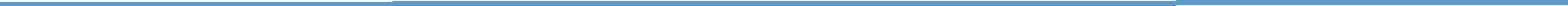 DECLARATION:I hereby declare that all the information provided by me in this application is factual and correct to the best of my knowledge and belief.Place: Doha, QatarDate:(Shabin )CORE EXPERIENCE:CORE EXPERIENCE:HR GeneralistHR GeneralistHR GeneralistPerformance ManagementTalent Acquisition, StaffingTalent Acquisition, StaffingTalent Acquisition, StaffingHR Reporting & AnalysisPayroll & Timesheet ProcessPayroll & Timesheet ProcessPayroll & Timesheet ProcessHR Policy & ProceduresCompensation & Benefits AdminCompensation & Benefits AdminCompensation & Benefits AdminClient & Vendor ServicesEmployee Welfare & RelationsEmployee Welfare & RelationsEmployee Welfare & RelationsHuman Resource Information SystemOnboarding, Induction & TrainingOnboarding, Induction & TrainingOnboarding, Induction & TrainingERP HR Systems & MS Office ProficientSUMMARY OF SKILLS:SUMMARY OF SKILLS:SUMMARY OF SKILLS:Advanced MS Excel – Dashboard, Pivot Table,Advanced MS Excel – Dashboard, Pivot Table,Advanced MS Excel – Dashboard, Pivot Table,IBM CSA, SAP Field glassVlookup, Hlookup, Data Validation, Formulas.Vlookup, Hlookup, Data Validation, Formulas.Vlookup, Hlookup, Data Validation, Formulas.IBM CSA, SAP Field glassVlookup, Hlookup, Data Validation, Formulas.Vlookup, Hlookup, Data Validation, Formulas.Vlookup, Hlookup, Data Validation, Formulas.Oracle HRMS–e business Suite- Version R-12,Oracle HRMS–e business Suite- Version R-12,Oracle HRMS–e business Suite- Version R-12,MS Office Suite 2007 / 2010 - MS Word,HirecraftPowerPoint, Excel. SQLOracle Discoverer PlusOracle Discoverer PlusOracle Discoverer PlusOS: Windows XP /2007 /2010ADDITIONAL INFORMATION:ADDITIONAL INFORMATION:ADDITIONAL INFORMATION:ADDITIONAL INFORMATION:Full nameFull nameFull name: Shabin : Shabin : Shabin Present LocationPresent LocationPresent LocationPresent Location: Doha, Qatar: Doha, Qatar: Doha, QatarWilling to RelocateWilling to RelocateWilling to RelocateWilling to Relocate: Yes: Yes: YesNotice PeriodNotice PeriodNotice PeriodNotice Period: Available Immediate: Available Immediate: Available ImmediateExpected SalaryExpected SalaryExpected SalaryExpected Salary: As per Company Standard: As per Company Standard: As per Company StandardMarital StatusMarital StatusMarital StatusMarital Status: Married: Married: MarriedDate of birthDate of birthDate of birthDate of birth: 28th August, 1985: 28th August, 1985: 28th August, 1985Place of birthPlace of birthPlace of birthPlace of birth: Kannur, Kerala: Kannur, Kerala: Kannur, KeralaNationalityNationalityNationalityNationality: Indian: Indian: IndianLanguages KnownLanguages KnownLanguages KnownLanguages Known: English, Hindi, Malayalam, Tamil, Kannada.: English, Hindi, Malayalam, Tamil, Kannada.: English, Hindi, Malayalam, Tamil, Kannada.: English, Hindi, Malayalam, Tamil, Kannada.: English, Hindi, Malayalam, Tamil, Kannada.